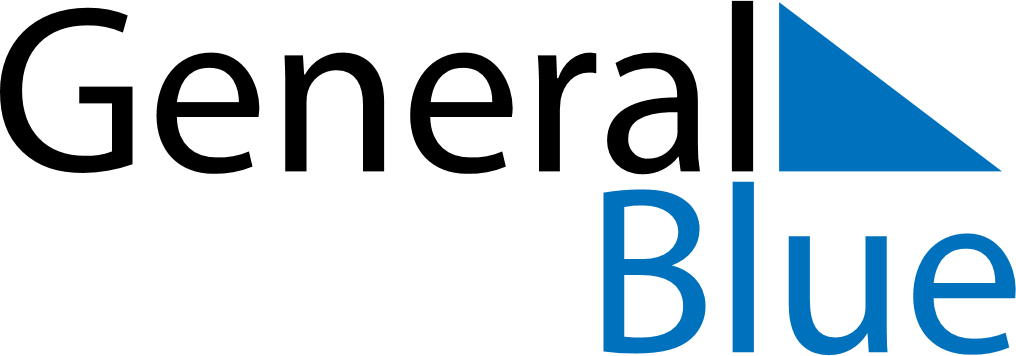 Daily Planner June 12, 2022 - June 18, 2022Daily Planner June 12, 2022 - June 18, 2022Daily Planner June 12, 2022 - June 18, 2022Daily Planner June 12, 2022 - June 18, 2022Daily Planner June 12, 2022 - June 18, 2022Daily Planner June 12, 2022 - June 18, 2022Daily Planner June 12, 2022 - June 18, 2022Daily Planner SundayJun 12MondayJun 13TuesdayJun 14WednesdayJun 15ThursdayJun 16 FridayJun 17 SaturdayJun 18MorningAfternoonEvening